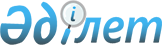 Об утверждении реестра должностей гражданских служащих органов внутренних дел Республики КазахстанПриказ Министра внутренних дел Республики Казахстан от 18 декабря 2015 года № 1035. Зарегистрирован в Министерстве юстиции Республики Казахстан 31 декабря 2015 года № 12706.
      В соответствии со статьей 139 Трудового кодекса Республики Казахстан от 23 ноября 2015 года ПРИКАЗЫВАЮ:
      1. Утвердить прилагаемый реестр должностей гражданских служащих органов внутренних дел Республики Казахстан. 
      2. Департаменту финансового обеспечения Министерства внутренних дел Республики Казахстан (Исенова Б.Ш.) в установленном законодательством порядке обеспечить: 
      1) государственную регистрацию настоящего приказа в Министерстве юстиции Республики Казахстан; 
      2) в течение десяти календарных дней после государственной регистрации настоящего приказа в Министерстве юстиции Республики Казахстан направление на официальное опубликование в периодических печатных изданиях и информационно-правовой системе "Әділет"; 
      3) в течение десяти календарных дней после государственной регистрации настоящего приказа в Министерстве юстиции Республики Казахстан направление в Республиканское государственное предприятие на праве хозяйственного ведения "Республиканский центр правовой информации Министерства юстиции Республики Казахстан" для размещения в Эталонном контрольном банке нормативных правовых актов Республики Казахстан; 
      4) размещение настоящего приказа на интернет-ресурсе Министерства внутренних дел Республики Казахстан. 
      5) в течение десяти рабочих дней после государственной регистрации настоящего приказа в Министерстве юстиции Республики Казахстан представление в Юридический департамент Министерства внутренних дел Республики Казахстан сведений об исполнении мероприятий, предусмотренных подпунктами 1), 2) 3) и 4) настоящего пункта. 
      3. Контроль за исполнением настоящего приказа возложить на заместителя министра внутренних дел Республики Казахстан генерал-майора полиции Бисенкулова Б.Б. 
      4. Настоящий приказ вводится в действие с 1 января 2016 года и подлежит официальному опубликованию. 
      "СОГЛАСОВАНО"   
      Министр здравоохранения   
      и социального развития   
      Республики Казахстан   
      _______________ Т. Дуйсенова   
      28 декабря 2015 год Реестр должностей гражданских служащих органов внутренних дел Республики Казахстан
      Сноска. Реестр - в редакции приказа Министра внутренних дел РК от 25.01.2022 № 20 (вводится в действие по истечении десяти календарных дней после дня его первого официального опубликования).
      Расшифровка аббревиатур:ГУ – государственное учреждение;МВД – Министерство внутренних дел;КУИС – Комитет уголовно-исполнительной системы;ДП – департаменты полиции;ДУИС – департаменты уголовно-исполнительной системы.
					© 2012. РГП на ПХВ «Институт законодательства и правовой информации Республики Казахстан» Министерства юстиции Республики Казахстан
				
Министр
генерал-полковник полиции
К. КасымовУтвержден приказом
Министра внутренних дел
Республики Казахстан
от 18 декабря 2015 года № 1035
Звено
Ступень
Наименования должностей
Блок А (управленческий персонал)
Блок А (управленческий персонал)
Блок А (управленческий персонал)
А1
1
Руководитель ГУ республиканского значения:
Центрального госпиталя с поликлиникой МВД Республики Казахстан.
А1
1-1
Заместитель руководителя ГУ Республиканского значения:
Центрального госпиталя с поликлиникой МВД Республики Казахстан.
А1
2
Руководитель ГУ областного значения (столицы, города республиканского значения):
госпиталей с поликлиниками, поликлиник ДП областей, городов республиканского значения и столицы.
А1
2-1
Заместитель руководителя ГУ областного значения (столицы, города республиканского значения):
госпиталей с поликлиниками, поликлиник ДП областей, городов республиканского значения и столицы.
А2
1
Заместитель руководителя ГУ республиканского значения по вопросам административно-хозяйственного обслуживания, по сестринскому делу:
Центрального госпиталя с поликлиникой МВД Республики Казахстан.
Главный бухгалтер, начальник финансовой службы ГУ республиканского значения:
Отряда специального назначения "Сункар" МВД Республики Казахстан;
Кинологического центра МВД Республики Казахстан;
Управления специализированной службы охраны (город Нур-Султан);
Базы военного и специального снабжения "Южная" МВД Республики Казахстан;
Базы военного и специального снабжения "Северная" МВД Республики Казахстан;
институтов и академий МВД Республики Казахстан и его ведомств;
Центрального госпиталя с поликлиникой МВД Республики Казахстан.
А2
1-1
Заместитель главного бухгалтера, заместитель начальника финансовой службы, руководитель отдела, руководитель медицинской части (на правах отдела), секретариата (на правах отдела) ГУ республиканского значения:
институтов и академий МВД Республики Казахстан и его ведомств;
Центрального госпиталя с поликлиникой МВД Республики Казахстан;
Отряда специального назначения "Сункар" МВД Республики Казахстан;
Кинологического центра МВД Республики Казахстан;
Управления специализированной службы охраны (город Нур-Султан);
Базы военного и специального снабжения "Южная" МВД Республики Казахстан;
Базы военного и специального снабжения "Северная" МВД Республики Казахстан.
Руководитель (заведующий) отделения, лаборатории (основной вид деятельности в сфере здравоохранения) ГУ республиканского значения:
Центрального госпиталя с поликлиникой МВД Республики Казахстан.
А2
2
Главный бухгалтер, начальник финансовой службы ГУ областного значения (столицы, города республиканского значения):
управлений специализированной службы охраны городов Нур-Султан, Алматы, Шымкент и Туркестанской области, Жезказган, областей;
учебных центров МВД Республики Казахстан;
Полка полиции МВД Республики Казахстан по охране дипломатических представительств;
Полка полиции МВД Республики Казахстан по охране правительственных учреждений;
Учреждения автотранспортного обслуживания МВД Республики Казахстан;
госпиталей с поликлиниками, поликлиник ДП областей, городов республиканского значения и столицы;
Учреждений КУИС.
А2
2-1
Заместитель начальника больницы по административно-хозяйственной работе, заместитель главного бухгалтера, заместитель начальника финансовой службы ГУ областного значения (столицы города республиканского значения): учреждений КУИС.
Заведующий отделением, лаборатории (основной вид деятельности в сфере здравоохранения) ГУ областного значения (столицы, города республиканского значения):
госпиталей с поликлиниками, поликлиник ДП областей, городов республиканского значения и столицы.
Руководитель отдела, руководитель медицинской части (на правах отдела) ГУ областного значения (столицы, города республиканского значения): управлений специализированной службы охраны городов Нур-Султан, Алматы, Шымкент и Туркестанской области, Жезказган, областей;
учебных центров МВД Республики Казахстан;
Полка полиции МВД Республики Казахстан по охране дипломатических представительств;
Полка полиции МВД Республики Казахстан по охране правительственных учреждений;
Учреждения автотранспортного обслуживания МВД Республики Казахстан;
ДП областей, городов республиканского значения и столицы, на транспорте;
госпиталей с поликлиниками, поликлиник ДП областей, городов республиканского значения и столицы;
учреждений КУИС.
А2
3
Главный бухгалтер ГУ районного значения (города областного значения): отдела охраны ДУИС по городу Алматы.
А-3
1
Руководитель отделения, руководитель медицинской части (на правах отделения), секретариата (на правах отделения), заместитель руководителя отдела ГУ республиканского значения:
Отряда специального назначения "Сункар" МВД Республики Казахстан;
Кинологического центра МВД Республики Казахстан;
Управления специализированной службы охраны (город Нур-Султан);
Базы военного и специального снабжения "Южная" МВД Республики Казахстан;
Базы военного и специального снабжения "Северная" МВД Республики Казахстан;
институтов и академий МВД Республики Казахстан и его ведомств;
Центрального госпиталя с поликлиникой МВД Республики Казахстан.
Начальник кафедры институтов и академий МВД Республики Казахстан и его ведомств.
А-3
1-1
Главный: дирижер, инженер, инспектор, механик, экономист, энергетик ГУ республиканского значения:
Отряда специального назначения "Сункар" МВД Республики Казахстан;
Кинологического центра МВД Республики Казахстан;
Управления специализированной службы охраны (город Нур-Султан);
Базы военного и специального снабжения "Южная" МВД Республики Казахстан;
Базы военного и специального снабжения "Северная" МВД Республики Казахстан;
институтов и академий МВД Республики Казахстан и его ведомств;
Центрального госпиталя с поликлиникой МВД Республики Казахстан.
Заместитель начальника кафедры институтов и академий МВД Республики Казахстан и его ведомств.
А-3
2
Заместитель руководителя отдела, руководитель (заведующий) отделения, лаборотории, руководитель медицинской части (на правах отделения) ГУ областного значения (столицы, города республиканского значения):
управлений специализированной службы охраны городов Нур-Султан, Алматы, Шымкент и Туркестанской области, Жезказган, областей;
учебных центров МВД Республики Казахстан;
Полка полиции МВД Республики Казахстан по охране дипломатических представительств;
Полка полиции МВД Республики Казахстан по охране правительственных учреждений;
Учреждения автотранспортного обслуживания МВД Республики Казахстан;
ДП областей, городов республиканского значения и столицы, на транспорте;
госпиталей с поликлиниками, поликлиник ДП областей, городов республиканского значения и столицы;
Учреждений КУИС.
Заведующий лабораторией в составе отдела (основной вид деятельности в сфере здравоохранения) ГУ областного значения (столицы, города республиканского значения): госпиталей с поликлиниками, поликлиник ДП областей, городов республиканского значения и столицы.
А-3
2-1
Заведующий аптекой ГУ областного значения (столицы, города республиканского значения):
госпиталей с поликлиниками, поликлиник ДП областей, городов республиканского значения и столицы.
Главный: инженер, инспектор, механик, экономист, энергетик ГУ областного значения (столицы, города республиканского значения):
управлений специализированной службы охраны городов Нур-Султан, Алматы, Шымкент и Туркестанской области, Жезказган, областей;
учебных центров МВД Республики Казахстан;
Полка полиции МВД Республики Казахстан по охране дипломатических представительств;
Полка полиции МВД Республики Казахстан по охране правительственных учреждений;
Учреждения автотранспортного обслуживания МВД Республики Казахстан;
ДП областей, городов республиканского значения и столицы, на транспорте;
госпиталей с поликлиниками, поликлиник ДП областей, городов республиканского значения и столицы;
учреждений КУИС.
Блок В (основной персонал)
Блок В (основной персонал)
Блок В (основной персонал)
В-1
1
Профессор.
В-1
2
Главный эксперт; ведущий научный сотрудник; доцент.
В-1
3
Ведущий эксперт;
старший научный сотрудник;
старший преподаватель высшего учебного заведения, учебного центра.
В-1
4
Советник;
старший эксперт;
преподаватель высшего учебного заведения, учебного центра.
В-1
5
Эксперт;
методист высшего учебного заведения.
в сфере "Здравоохранение"
в сфере "Здравоохранение"
в сфере "Здравоохранение"
В-2
1
Специалисты высшего уровня квалификации высшей категории: врачи всех специальностей.
В-2
2
Специалисты высшего уровня квалификации первой категории: врачи всех специальностей.
В-2
3
Специалисты высшего уровня квалификации второй категории: врачи всех специальностей.
В-2
4
Специалисты высшего уровня квалификации без категории: врачи всех специальностей.
В-3
1
Специалисты высшего уровня квалификации высшей категории: лаборант, медицинская(ий) сестра(брат), провизор (фармацевт).
В-3
2
Специалисты высшего уровня квалификации первой категории: лаборант, медицинская(ий) сестра(брат), провизор (фармацевт).
В-3
3
Специалисты высшего уровня квалификации второй категории: лаборант, медицинская(ий) сестра(брат), провизор (фармацевт).
В-3
4
Специалисты высшего уровня квалификации без категории: лаборант, медицинская(ий) сестра(брат), специалист общественного здравоохранения (статистик), провизор (фармацевт).
В-4
1
Специалисты среднего уровня квалификации высшей категории: акушерка, диетическая сестра, зубной врач, зубной техник, инструктор по лечебной физкультуре, лаборант, медицинская(ий) сестра(брат), рентгенолаборант, санитарный фельдшер (помощник санитарного врача), фармацевт, фельдшер (-лаборант).
В-4
2
Специалисты среднего уровня квалификации первой категории: акушерка, диетическая сестра, зубной врач, зубной техник, инструктор по лечебной физкультуре, лаборант, медицинская(ий) сестра(брат), рентгенолаборант, санитарный фельдшер (помощник санитарного врача), фармацевт, фельдшер (-лаборант).
В-4
3
Специалисты среднего уровня квалификации второй категории: акушерка, диетическая сестра, зубной врач, зубной техник, инструктор по лечебной физкультуре, лаборант, медицинская(ий) сестра(брат), рентгенолаборант, санитарный фельдшер (помощник санитарного врача), фармацевт, фельдшер (-лаборант).
В-4
4
Специалисты среднего уровня квалификации без категории: акушерка, диетическая сестра, зубной врач, зубной техник, инструктор по лечебной физкультуре, лаборант, медицинская(ий) сестра(брат), рентгенолаборант, санитарный фельдшер (помощник санитарного врача), фармацевт, фельдшер (-лаборант).
в прочих сферах
в прочих сферах
в прочих сферах
В-2
1
Специалисты высшего уровня квалификации высшей категории:
воспитатель (основного вида деятельности);
инженер (основного вида деятельности);
инспектор (основного вида деятельности);
механик (основного вида деятельности);
психолог (основного вида деятельности);
солист.
В-2
2
Специалисты высшего уровня квалификации первой категории:
воспитатель (основного вида деятельности);
инженер (основного вида деятельности);
инспектор (основного вида деятельности);
механик (основного вида деятельности);
психолог (основного вида деятельности);
солист.
В-2
3
Специалисты высшего уровня квалификации второй категории:
воспитатель (основного вида деятельности);
инженер (основного вида деятельности);
инспектор (основного вида деятельности);
механик (основного вида деятельности);
психолог (основного вида деятельности);
солист.
В-2
4
Специалисты высшего уровня квалификации без категории:
воспитатель (основного вида деятельности);
инженер (основного вида деятельности);
инспектор (основного вида деятельности);
механик (основного вида деятельности);
психолог (основного вида деятельности);
солист.
В-3
1
Специалисты среднего уровня квалификации высшей категории:
воспитатель (основного вида деятельности);
инженер (основного вида деятельности);
инспектор (основного вида деятельности);
механик (основного вида деятельности);
психолог (основного вида деятельности).
В-3
2
Специалисты среднего уровня квалификации первой категории:
воспитатель (основного вида деятельности);
инженер (основного вида деятельности);
инспектор (основного вида деятельности);
механик (основного вида деятельности);
психолог (основного вида деятельности).
В-3
3
Специалисты среднего уровня квалификации второй категории:
воспитатель (основного вида деятельности);
инженер (основного вида деятельности);
инспектор (основного вида деятельности);
механик (основного вида деятельности);
психолог (основного вида деятельности).
В-3
4
Специалисты среднего уровня квалификации без категории:
воспитатель (основного вида деятельности);
инженер (основного вида деятельности);
инспектор (основного вида деятельности);
механик (основного вида деятельности);
психолог (основного вида деятельности).
Блок С (административный персонал)
Блок С (административный персонал)
Блок С (административный персонал)
С-1
Руководитель (заведующий) хозяйственных подразделений ГУ: архива; банно-прачечного комплекса; бассейна; библиотеки; ветеринарной аптекой; клуба; колонны автохозяйства; коммунально-эксплуатационной службы; мастерской; музея; производством; ремонтно-строительной группы; столовой; склада спецмедснабжения; склада тылового и эксплуатационно-технического обеспечения; технической части; типографии; учебного кабинета; центра (культурного). Пресс-секретарь.
С-2
Специалисты высшего уровня квалификации, выполняющие административные функции: архивист, библиограф, библиотекарь, бухгалтер, ветеринарный врач, дирижер, музыкальный руководитель, инженер всех специальностей, инспектор всех наименований, культорганизатор, лаборант, мастер, менеджер, методист, механик, переводчик, программист, преподаватель, психолог, редактор, референт, технолог, тренер, хормейстер, хранитель фондов в музеях, художник, штурман, экономист, энергетик, экскурсовод, юрист, юрисконсульт.
С-3
Специалисты среднего уровня квалификации: архивист, библиотекарь, библиограф, бухгалтер, ветеринарный фельдшер, дирижер, диспетчер автомобильных перевозок, инженер всех специальностей, инспектор всех наименований, корректор, культорганизатор, лаборант, мастер, менеджер, механик, методист, музыкальный руководитель, переводчик, программист, психолог, редактор, техники всех наименований, технолог, тренер, хормейстер, хранитель фондов в музеях, художник, штурман, экономист, экскурсовод, энергетик, юрисконсульт. Руководитель (заведующий) структурного подразделения занятого хозяйственным обслуживанием ГУ: бани; банно-прачечного хозяйства; бюро; канцелярии; клуба учреждения уголовно-исполнительной системы; котельной; прачечной; склада; стола находок; хозяйства; фотолаборатории.
Блок D (вспомогательной персонал)
Блок D (вспомогательной персонал)
Блок D (вспомогательной персонал)
D
Технические исполнители: архивариус, администратор, ассистент, дежурный бюро пропусков, делопроизводитель, дежурный администратор, диспетчер, комендант, контролер, копировщик, машинистка, медицинский регистратор, нарядчик, охранник, оператор: дезкамерного отделения, систем связи, автозаправочной станции, копировальных и печатных машин, компьютерной техники, по обслуживанию компьютерных устройств, регистратор (бюро находок, бюро пропусков), секретарь, учетчик, экспедитор.